CARTA PODER                                        Tuxtla Gutiérrez, Chiapas a ___ de _______ de 20___Director (a) de Servicios Escolares de la Unach.Presente

Por este medio otorgo al C._______________________________________              poder amplio, cumplido y suficiente para que a mi nombre y representación reciba de la Dirección de Servicios Escolares de la Universidad Autónoma de Chiapas el documento oficial de _____________________________________La validez de este documento será a partir del __ de ____ al __ de ___20__ 

                      (firma y nombre)	                               (firma y nombre)__________________________________	_________________________________              OTORGO EL PODER	                    ACEPTO EL PODER                           (firma y nombre)                                                                                     (firma y nombre)__________________________________________	_________________________________________                   TESTIGO	                                TESTIGO NOTA IMPORTANTE.- Las firmas deben coincidir con las que trae la identificaciones oficiales y anexar en una sola hoja las copias de las cuatro identificaciones oficiales (INE) que contengan fotografía y firma de las personas que intervienen en este acto: otorgante, los testigos y del mandatario.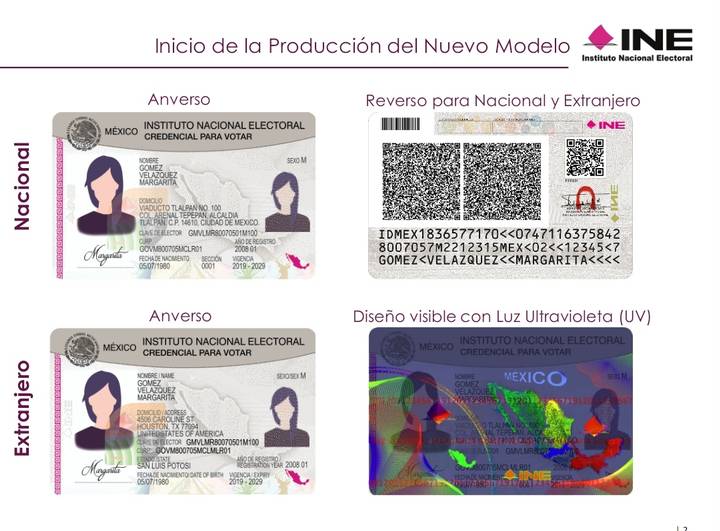 